Realizar cobrança administrativa de débitos notificados e não pagos e encaminhamento de processos para Dívida Ativa.Secretária de Estado da Fazenda - SEFAZ.Lei Complementar nº 225, de 08/01/2002.Decreto nº 1090-R, de 25/10/2002.Decreto nº 2129-R, de 19/09/2008.Decreto nº 2588-R, de 23/09/2010.Gerência de Arrecadação e Cadastro – GEARC.Fluxos de ProcedimentosProcesso de Cobrança Administrativa.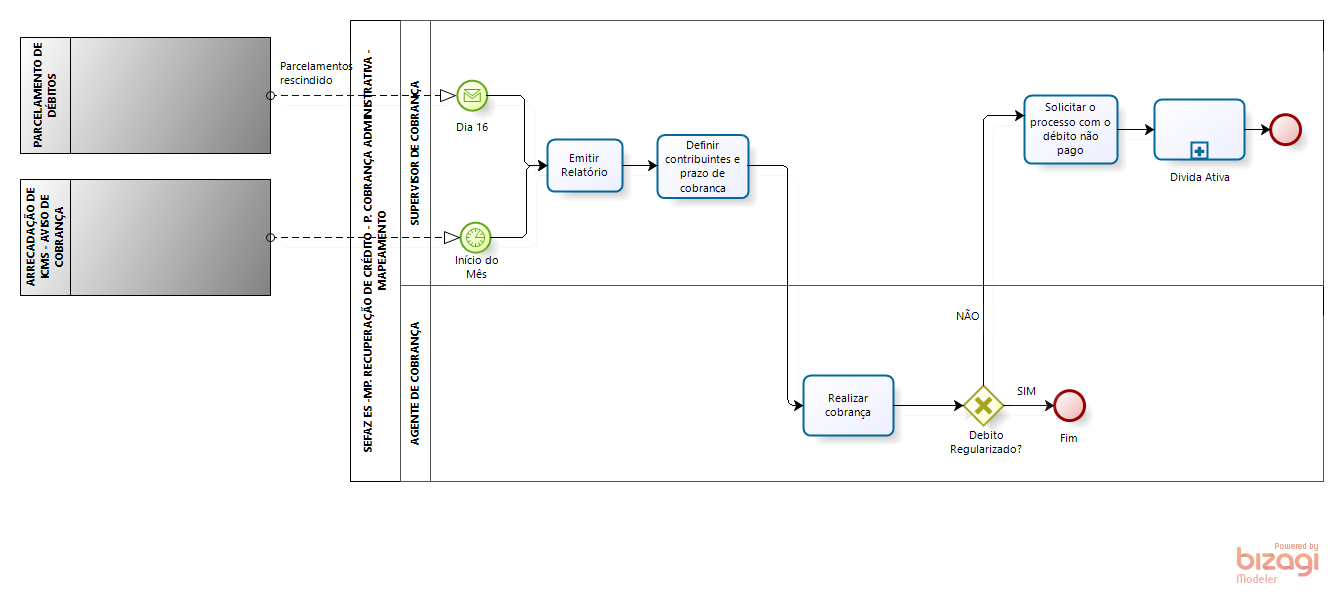 Diretrizes GeraisSupervisor da Cobrança emite o Relatório de Parcelamentos Atrasados a partir do dia 16 e define a data de término da cobrança desses contribuintes com base na data que rodará a Rescisão dos Parcelamentos em atraso. Periodicamente, emite também o Relatório de Avisos de Cobranças enviadas e cientificadas e não regularizadas.Supervisor de Cobrança define a Carteira de Cobrança. Para cada carteira é atribuída letras do alfabeto. Os contribuintes que tenham uma dessas letras como a primeira letra da Razão Social pertencem a essa carteira. É realizada uma consulta aos débitos em aberto (quantas parcelas em aberto, quando que vai vencer a próxima, dívida ativa, auto de infração, impostos lançados, e outros).Cada Agente de Cobrança trabalha em cima da sua carteira de contribuintes. Conseguindo contato, explica as implicações de não pagamento. Acompanha se houve ou não a regularização. A cobrança da Carteira do Parcelamento é realizada até a data de término definida pelo gestor com base na data que rodará a Rescisão dos Parcelamentos em atraso. A cobrança da carteira de Aviso de Cobrança tem seu prazo definido pelo gestor, geralmente até a emissão da próxima carteira.Caso o débito seja regularizado, o processo é finalizado.Caso o débito não seja regularizado, o Supervisor da Cobrança solicita o processo administrativo e o encaminha ao Setor de Dívida Ativa para que seja feita a inscrição do débito.Tema:Cobrança AdministrativaCobrança AdministrativaCobrança AdministrativaEmitente:Secretaria de Estado da Fazenda – SEFAZ	Secretaria de Estado da Fazenda – SEFAZ	Secretaria de Estado da Fazenda – SEFAZ	SistemaSistema de TributosSistema de TributosCódigo: STBVersão:1Aprovação: Portaria nº 39-S/2018Vigência: 30/04/2018OBJETIVOABRANGÊNCIAFUNDAMENTAÇÃO LEGALUNIDADES FUNCIONAIS ENVOLVIDASPROCEDIMENTOSASSINATURASEQUIPE DE ELABORAÇÃOEQUIPE DE ELABORAÇÃOMaria Elizabeth Pitanga Costa SeccadioSubgerente da SUDORMarta Gonçalves AchiaméSupervisor de Área FazendáriaEduardo Pereira de Carvalho Supervisor de Área FazendáriaEliane Canal Leite da SilvaCoordenadora de ProjetosAPROVAÇÃO: APROVAÇÃO: Bruno FunchalSecretário de Estado da FazendaVigência: 30/04/2018